ПОЗДРАВЛЯЕМ!!!ПОБЕДИТЕЛЯ И ПРИЗЕРА КУБКА РОССИИ ПО ПЛАВАНИЮ. I ЭТАП (25-27 марта 2017 года, г.Владивосток)!!!
Верхотуров Андрей (ЭФ)- 1 место (200 м, на спине); 1 место (200 м, комплексное плавание); 2 место (100 м, баттерфляй); 2 место (50 м, баттерфляй); 2 место (400 м, комплексное плавание); 3 место (эстафета 4х100 м, вольный стиль); 3 место (эстафета 4х100 м, комплексное плавание)
Орлов Владимир (ИФ)- 3 место (эстафета 4х100 м, комплексное плавание)
Щагин Валерий (Лицей ЗабГУ)- 3 место (эстафета 4х100 м, вольный стиль)ПОБЕДИТЕЛЕЙ И СЕРЕБРЯНЫХ ПРИЗЕРОВ СОРЕВНОВАНИЙ ПО ВОЛЕЙБОЛУ, В РАМКАХ "ГОРОДСКОЙ СПОРТИВНОЙ СТУДЕНЧЕСКОЙ ЛИГИ 2016/2017" (3-5 апреля 2017 года)!!!ПОБЕДИТЕЛЕЙ И ПРИЗЕРОВ СОРЕВНОВАНИЙ ПО ПЛАВАНИЮ, В РАМКАХ СПАРТАКИАДЫ СТУДЕНТОВ ЗабГУ (4 апреля 2017 года)!!!ПОБЕДИТЕЛЕЙ И ПРИЗЕРОВ СОРЕВНОВАНИЙ ПО БИЛЬЯРДНОМУ СПОРТУ СРЕДИ ДЕВУШЕК, В РАМКАХ СПАРТАКИАДЫ СТУДЕНТОВ ЗабГУ (3-7 апреля 2017 года)!!! ПОБЕДИТЕЛЕЙ МЕЖРАЙОННОГО ТУРНИРА ПО ВОЛЕЙБОЛУ СРЕДИ ЖЕНСКИХ КОМАНД, ПАМЯТИ В.Т.БОЧКОВОГО (8-9 апреля 2017 года, п.Первомайский)!!!
1 место- Сборная ЗабГУ: тренер Срулевич С.А.
БОЛЕЕМ ЗА НАШИХ!!!13 АПРЕЛЯ 2017 ГОДА ЧЕМПИОНАТ ЗАБАЙКАЛЬСКОГО КРАЯ ПО ШАХМАТАМ СРЕДИ СТУДЕНЧЕСКИХ КОМАНД ВЫСШИХ УЧЕБНЫХ ЗАВЕДЕНИЙ
Место проведения: спортивный ЧГМА, ул. Ленингардская 74
Начало соревнований в 15.0013 АПРЕЛЯ 2017 ГОДА ЧЕМПИОНАТ ЗАБАЙКАЛЬСКОГО КРАЯ ПО НАСТОЛЬНОМУ ТЕННИСУ СРЕДИ СТУДЕНЧЕСКИХ КОМАНД ВЫСШИХ УЧЕБНЫХ ЗАВЕДЕНИЙ
Место проведения: спортивный зал ЗабИЖТ, ул. Магистральная 11
Начало соревнований в 15.0015-16 АПРЕЛЯ 2017 ГОДА Интегрированный турнир по паралимпийским видам спорта (волейбол сидя, голбол, бочча, бадминтон) на Кубок Ректора ФГБОУ ВО «ЗабГУ» «ИНКЛЮЗИВ-СПОРТ» 
Место проведения: ФОК "Университет", ул.Баргузинская 43А
НАЧАЛО В 11.00
ПОЗДРАВЛЯЕМ!!!ПОБЕДИТЕЛЯ I Открытого Кубка Забайкальского края по кикбоксингу в разделах поинтфайтинг,кик-лайт и К-1 на призы начальника Росгвардии по Забайкальскому краю А.В.Сапожникова (31 марта-2 апреля 2017 года)!!!
1 место (весовая категория 52 кг по разделу К1)- Аялга Чулдум (ФЭиУ)ПОБЕДИТЕЛЕЙ И ПРИЗЕРОВ СОРЕВНОВАНИЙ ПО БИЛЬЯРДНОМУ СПОРТУ СРЕДИ ЮНОШЕЙ, В РАМКАХ СПАРТАКИАДЫ СТУДЕНТОВ ЗабГУ (27-31 марта 2017 года)!!!
Личное первенство: 
1 место- Суслов Сергей (ФТТиС)
2 место- Хохряков Антон (ФФКиС)
3 место- Турков Юрий (ГФ)
Командное первенство:
1 место- Горный факультет
2 место- Энергетический факультет
3 место- Факультет технологии, транспорта и связиБОЛЕЕМ ЗА НАШИХ!!!3-5 АПРЕЛЯ 2017 ГОДА СОРЕВНОВАНИЯ ПО ВОЛЕЙБОЛУ, В РАМКАХ "ГОРОДСКОЙ СПОРТИВНОЙ СТУДЕНЧЕСКОЙ ЛИГИ 2016/2017"
Место проведения: Спортивный зал ЧГМА, ул. Ленинградская 74
РАСПИСАНИЕ ИГР:
СЛЕДУЕТ ПОУЧАСТВОВАТЬ!!!С 3 АПРЕЛЯ 2017 ГОДА СОРЕВНОВАНИЯ ПО БИЛЬЯРДНОМУ СПОРТУ СРЕДИ ДЕВУШЕК, В РАМКАХ СПАРТАКИАДЫ СТУДЕНТОВ ЗабГУ 
Место проведения: бильярдный центр ФОК "Университет", ул. Баргузинская 43А 
Начало соревнований в 17.00 
Состав команды: 2 девушки. Соревнования проводятся по действующим правилам бильярдного спорта (Пирамида свободная) по системе в зависимости от количества участников соревнований. Победитель в командном первенстве определяется по наименьшей сумме мест, занятых участниками в личном первенстве.4 АПРЕЛЯ 2017 ГОДА СОРЕВНОВАНИЯ ПО ПЛАВАНИЮ, В РАМКАХ СПАРТАКИАДЫ СТУДЕНТОВ ЗабГУ
Предварительные заявки, с указанием времени и стиля плавания участника, принимаются до 3 АПРЕЛЯ 2017 года на электронную почту: butorin_78@mail.ru
Начало разминки в 15.30
Начало соревнований в 16.00
Место проведения: плавательный бассейн ФФКиС, ул.Журавлева 48Состав команды: 2 девушки, 3 юноши. Соревнования лично-командные. Соревнования проводятся раздельно среди девушек и среди юношей, дистанция 50 м (любой спортивный способ плавания). Победитель в личном первенстве определяется по наибольшему количеству очков, начисленных по таблице оценки результатов 1994 года. Победитель в командном первенстве определяется по сумме набранных участниками очков, начисленных по таблице оценки результатов 1994 года, раздельно среди девушек и юношей.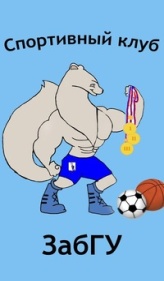 ИНФОРМАЦИОННОЕ ПИСЬМО СПОРТИВНОГО КЛУБА УПРАВЛЕНИЯ ВОСПИТАТЕЛЬНОЙ И СОЦИАЛЬНОЙ РАБОТЫ10 апреля –16 апреля 2017 года1 место- Сборная ЗабГУ по волейболу (юноши): тренер Яскевич М.А.
Воробьев Егор (ФТТиС)
Колотовкин Артём (ЭФ)
Фёдоров Андрей (ЭФ)
Савельев Александр (ЭФ) 
Соколов Андрей (ГФ)
Жабровец Алексей (ФФКиС)
Путилов Георгий (ЮФ) 
Тюкавин Руслан (ГФ)2 место- Сборная ЗабГУ по волейболу (девушки): тренер Срулевич С.А.
Номоконова Анна (ФФиМК) 
Сульженко Елизавета (ФСиЭ) 
Гурулёва Людмила (ИФ)
Кравченко Ольга (ФФКиС)
Пчела Мария (СФ) 
Гольцева Арина (выпускник 2016 ФЭиУ)
Даримаева Оюна (ФФКиС)ДЕВУШКИ
Личное первенство:
1 место- Чепуренко Алёна (ФФКиС)
2 место- Попова Нина (ФЕНМиТ)
3 место- Шамсутдинова Александра (ФСиЭ)
Командное первенство:
1 место- Факультет строительства и экологии
2 место- Факультет физической культуры и спорта
3 место- Факультет естественных наук, математики и технологииЮНОШИ:
Личное первенство:
1 место- Верхотуров Андрей (ЭФ)
2 место- Шкляр Андрей (ФЕНМиТ)
3 место- Арялин Никита (ФФКиС)
Командное первенство:
1 место- Факультет естественных наук, математики и технологии
2 место- Факультет физической культуры и спорта
3 место- Энергетический факультетЛичное первенство: 
1 место- Красикова Диана (ФЕНМиТ)
2 место- Алексеева Наталья (ФЕНМиТ) 
3 место- Халецкая Анастасия (СФ) 
Командное первенство: 
1 место- Факультет естественных наук математики и технологий
2 место- Социологический факультет 
3 место- Исторический факультетСульженко Елизавета (ФСиЭ)
Кравченко Ольга (ФФКиС)
Пчела Мария (СФ)
Косякина Ирина (ФФКиС)Даримаева Оюна (ФФКиС)
Тюхменева Марьяна (ФФКиС)
Барахтина Ирина (ФФКиС)
Куржумова Анна (МБОУ СОШ25)ИНФОРМАЦИОННОЕ ПИСЬМО СПОРТИВНОГО КЛУБА УПРАВЛЕНИЯ ВОСПИТАТЕЛЬНОЙ И СОЦИАЛЬНОЙ РАБОТЫ3 апреля – 9 апреля 2017 года3 апреля
17.00 ЗабИЖТ-ЧИБГУ (девушки)
18.00 ЧГМА- ЗабГУ (девушки)
19.00 ЗабГУ- ЧИБГУ (юноши)
20.00 ЧГМА- ЗабИЖТ (юноши)4 апреля
17.00 ЧИБГУ- ЗабГУ (девушки)
18.00 ЗабИЖТ- ЧГМА (девушки)
19.00 ЗабГУ- ЗабИЖТ (юноши)
20.00 ЧИБГУ- ЧГМА (юноши)5 апреля
17.00 ЗабГУ- ЗабИЖТ (девушки)
18.00 ЧГМА- ЧИБГУ (девушки)
19.00 ЗабИЖТ- ЧИБГУ (юноши)
20.00 ЧГМА- ЗабГУ (юноши)